Результаты муниципальных и региональных олимпиад, конкурсов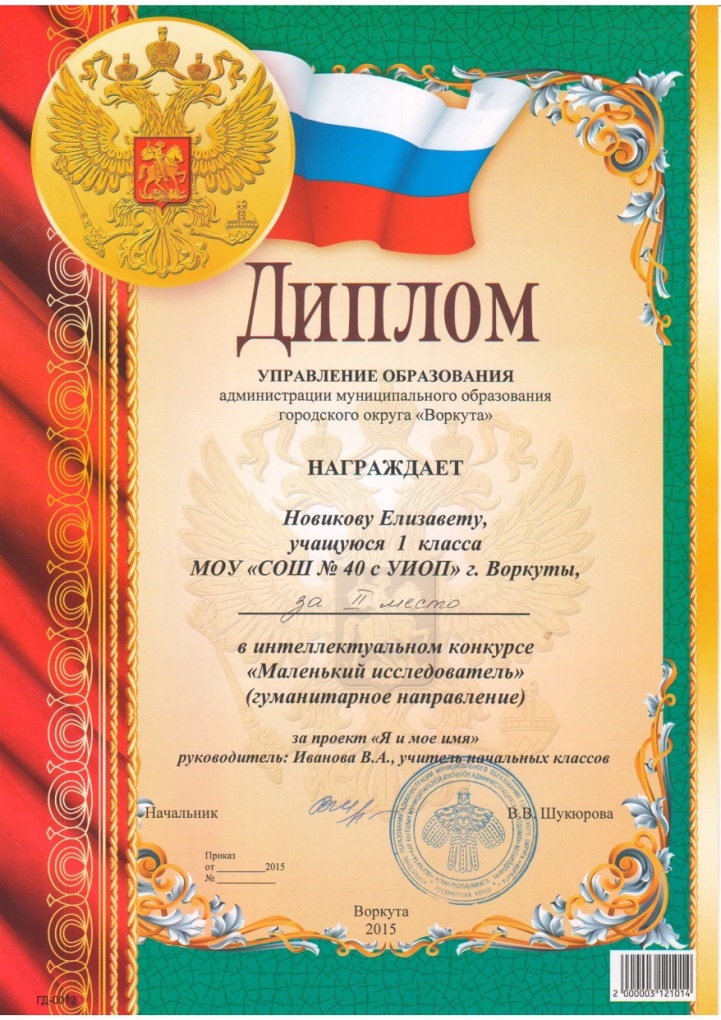 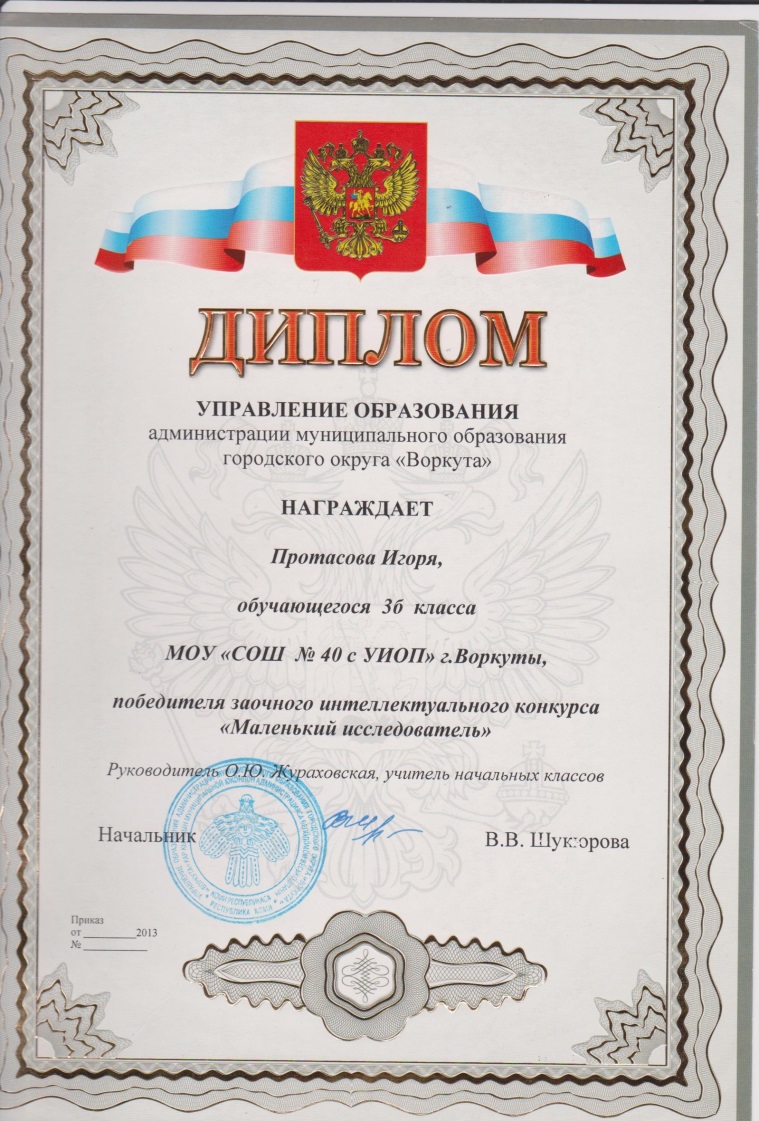 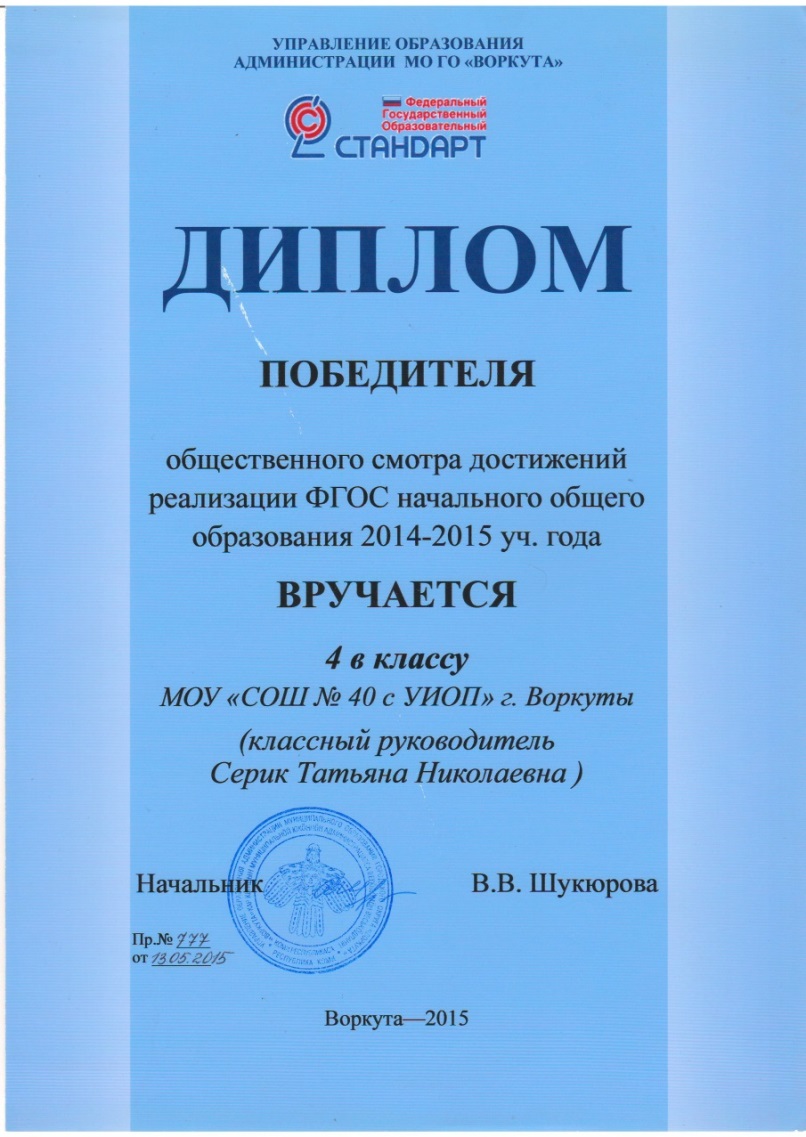 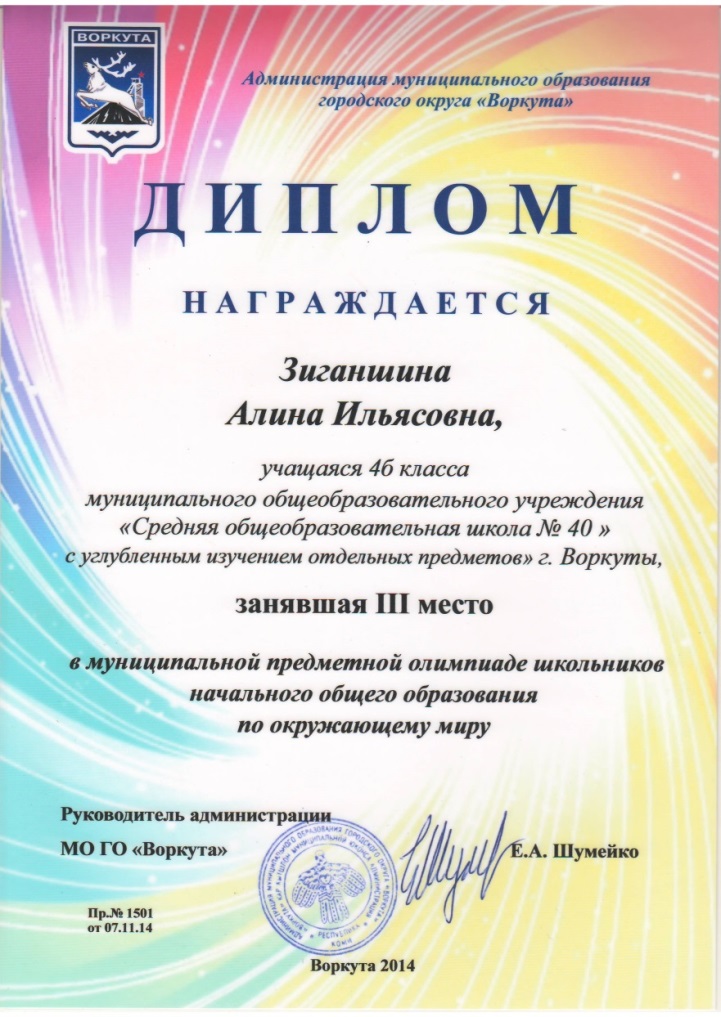 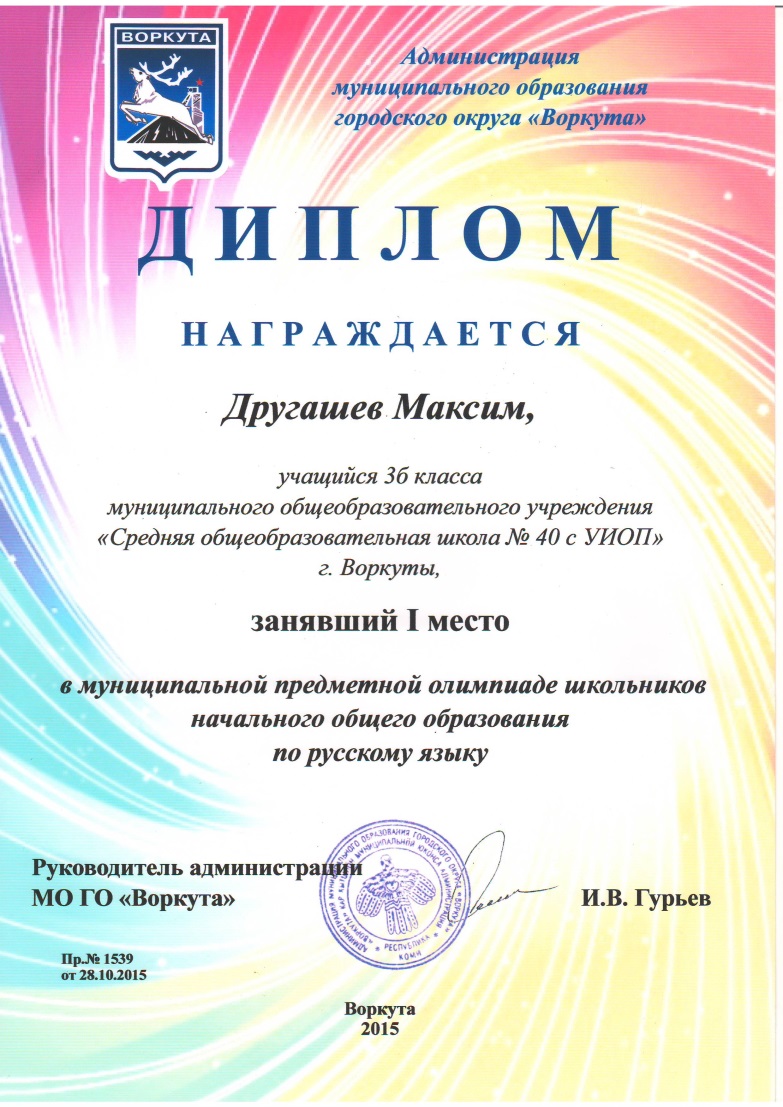 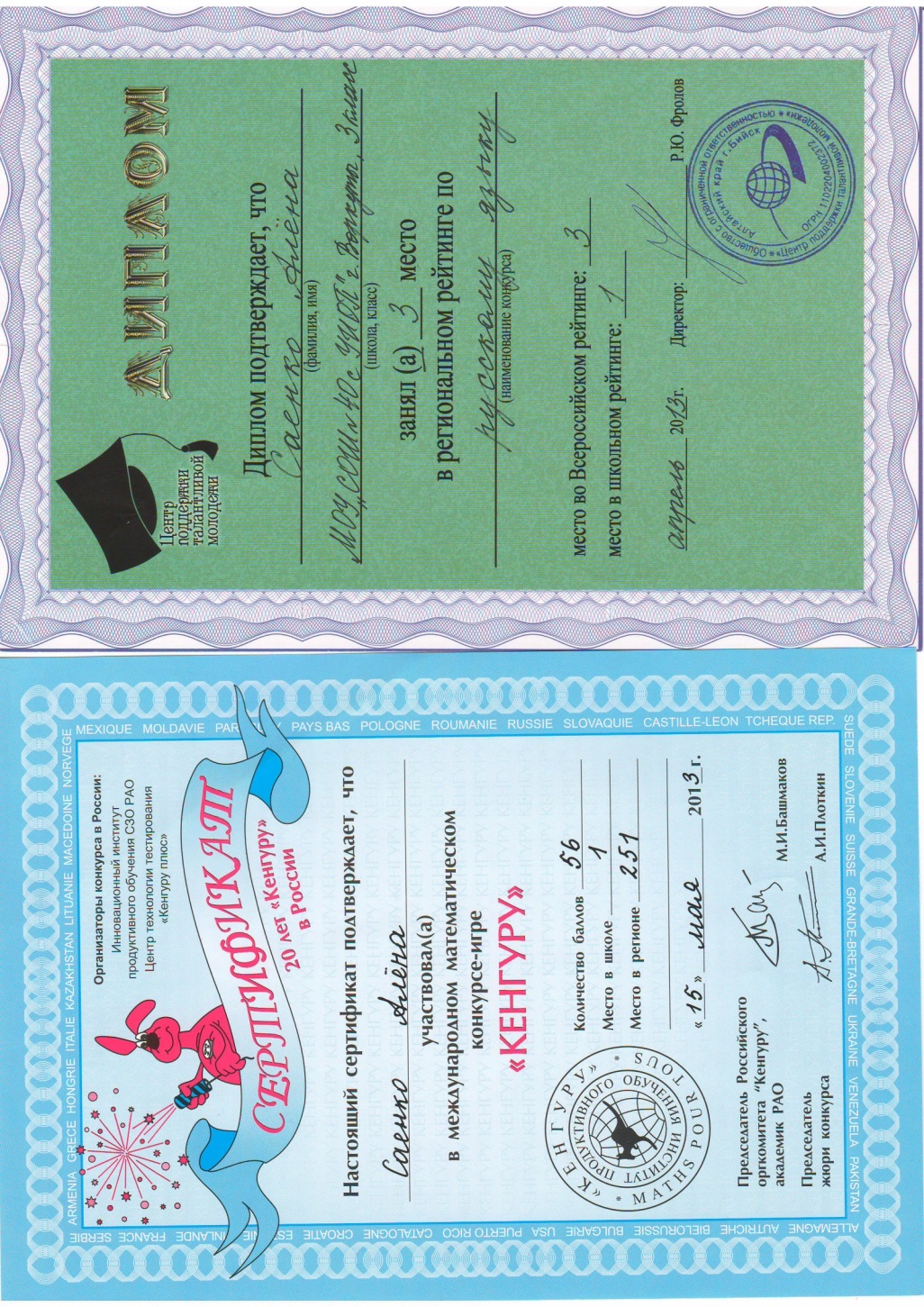 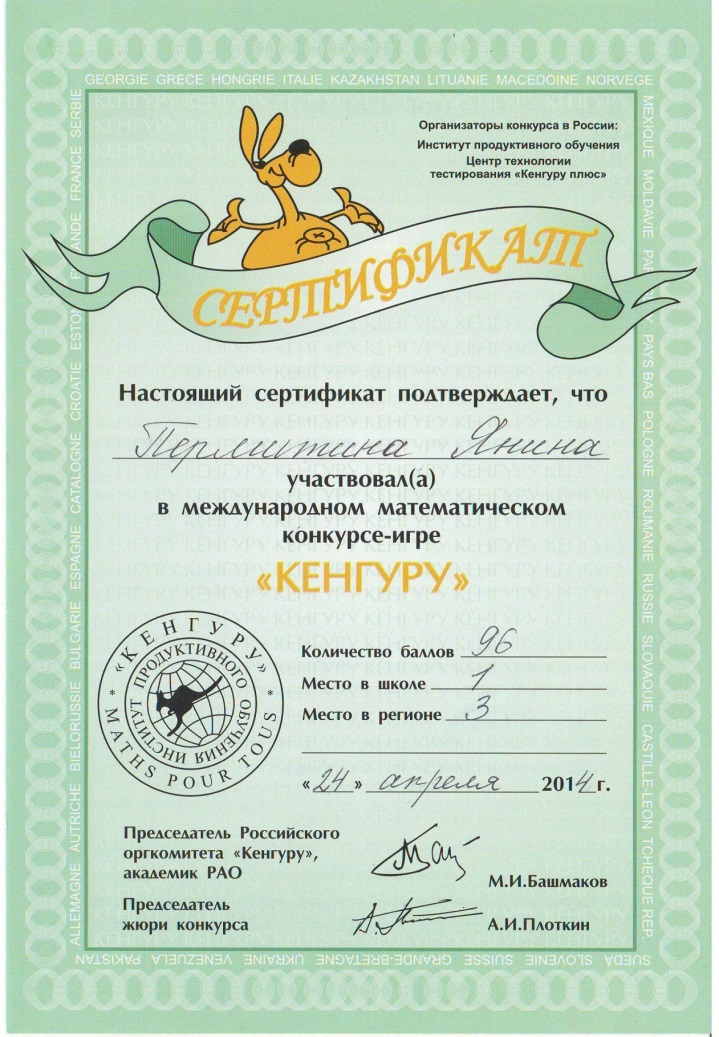 